Lesson 7Pitch Fest and Peer Feedback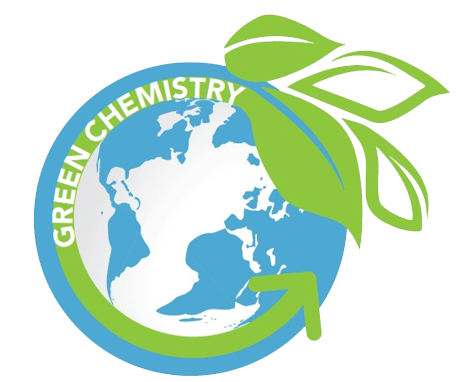 Pitch Presentations and Peer FeedbackDirections: Today, we will follow the same peer review protocol that we did in our first lesson together about invention. Below are the steps.  Step 1: Each group will select a blank piece of chart paper. You will bring this with you to the front of the room when you present. Step 2: You will take turns presenting your commercial to the class. As you present, your classmates will take notes on your ideas.  They will then provide at least one piece of warm (positive) feedback they have for you on a yellow sticky note as well as one piece of cold (ideas for improvement) on a blue sticky note. The presentation feedback should be both about the product created and the pitch presentation. Step 3: Once a group has completed presenting, give your sticky notes to the teacher who will post those on the chart-paper the presenting group brought to the front of the class. The chart paper will be handed to the instructor until we are ready for step 4. Step 3: The next group will now present and steps 2 - 3 will be repeated.  This will repeat until each group has had a chance to present. Step 4:  All of the groups will now read the warm and cold feedback they received.  As a group, they should review and discuss the feedback to determine if they have any questions about it that they need to put forth for clarification amongst their classmates. Step 5: Finally, the group uses the feedback to construct a list of improvements they could either make to their commercial for their product or for the product itself. Warm and Cold Feedback Commercial Note-Taking SheetsStep 5: List of Improvements for the Pitch and the ProductTicket-Out🎫Reflection on your dayWhat do you like about your Pitch and/or your product? Please use content-specific vocabulary in your answer.  What do you think you might change based on your peer feedback and your observations of other people’s work? What is one positive outcome you have experienced from the invention process?Where is one place where you see room for improvement in the invention process? Please use content-specific vocabulary when you answer. Group Presenting: Group Presenting: Warm FeedbackCold FeedbackGroup Presenting: Group Presenting: Warm FeedbackCold FeedbackGroup Presenting: Group Presenting: Warm FeedbackCold FeedbackGroup Presenting: Group Presenting: Warm FeedbackCold FeedbackGroup Presenting: Group Presenting: Warm FeedbackCold FeedbackGroup Presenting: Group Presenting: Warm FeedbackCold FeedbackPitch ImprovementsProduct ImprovementsYour answer:Your answer:Your answer:Your answer: